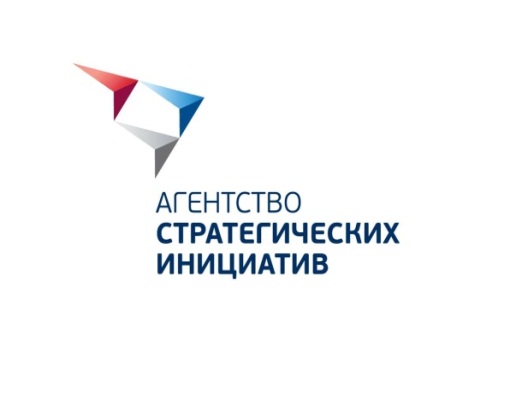 АВТОНОМНАЯ НЕКОММЕРЧЕСКАЯ ОРГАНИЗАЦИЯ       АГЕНТСТВО СТРАТЕГИЧЕСКИХ ИНИЦИАТИВ             ПО ПРОДВИЖЕНИЮ НОВЫХ ПРОЕКТОВИЗВЕЩЕНИЕ о переносе даты окончания срока подачи заявок на открытый запрос предложений (реестровый номер SBR014-1312200001)Уважаемые господа!В целях удовлетворения нужд Агентства стратегических инициатив, по открытому запросу предложений на оказание услуг письменного перевода документов с русского языка на иностранные языки для Агентства стратегических инициатив, настоящим сообщает о переносе даты  окончания срока подачи заявок на открытый запрос предложений.Читать п.8.6  Закупочной документации в следующей редакции: Официальное извещение размещено на официальном сайте Агентства стратегических инициатив www.asi.ru и на универсальной торговой электронной  площадке www.utp.sberbank-ast.ru в разделе «Коммерческие торги» «20» декабря 2013 года.Секретарь комиссии по закупкам						С.М. МосквинаСветлана Михайловна Москвина(495)690-91-29 (доб.138)«24» декабря 2013г.8.6.Подача заявок на участие в запросе предложений:Место подачи заявок: 121099, г. Москва, ул. Новый Арбат, д.36/9, 23 этаж;Дата начала срока подачи заявок: «20» декабря 2013 годаДата и время окончания срока подачи заявок: «25» декабря 2013 года 18ч. 00 мин. (время московское).  Время приема заявок:Понедельник, вторник, среда, четверг: с 9.00 до 18.00 (время московское);Пятница: с 9.00 до 16.45 (время московское);Обеденный перерыв: с 13.00 до 13.45 (время московское)Суббота, воскресенье - выходные дни.Место подачи заявок: 121099, г. Москва, ул. Новый Арбат, д.36/9, 23 этаж;Дата начала срока подачи заявок: «20» декабря 2013 годаДата и время окончания срока подачи заявок: «25» декабря 2013 года 18ч. 00 мин. (время московское).  Время приема заявок:Понедельник, вторник, среда, четверг: с 9.00 до 18.00 (время московское);Пятница: с 9.00 до 16.45 (время московское);Обеденный перерыв: с 13.00 до 13.45 (время московское)Суббота, воскресенье - выходные дни.